Total number of marks: 240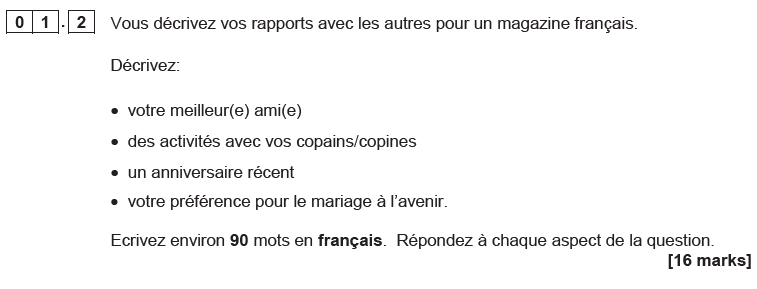 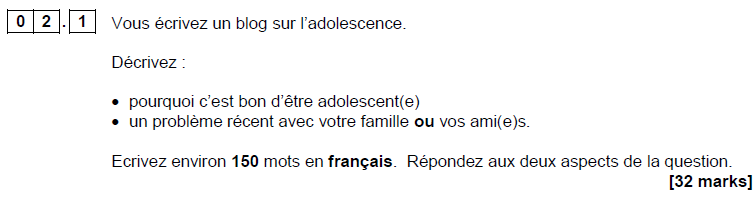 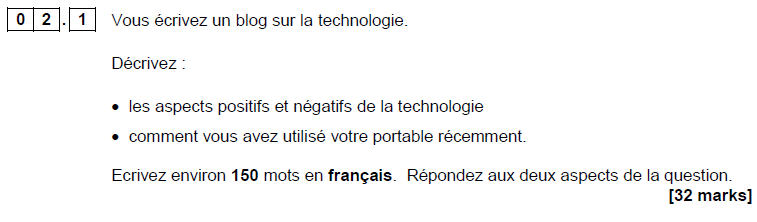 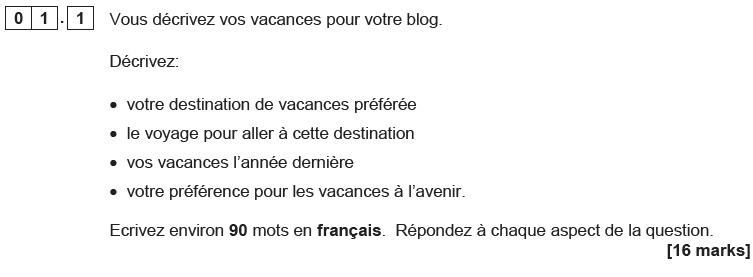 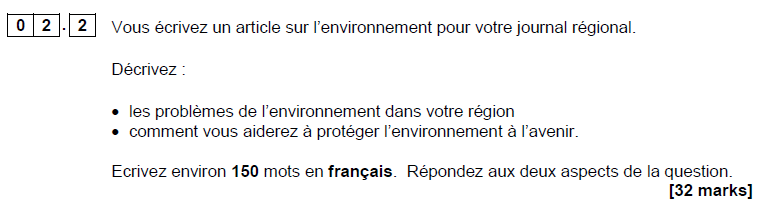 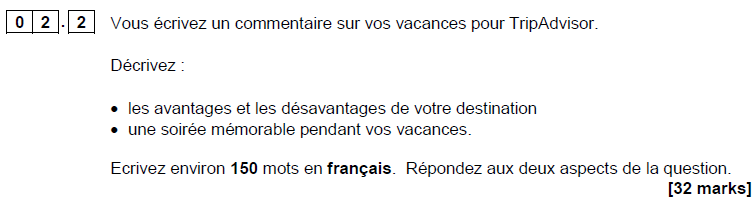 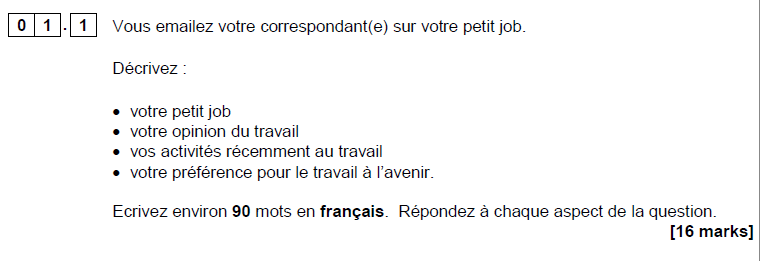 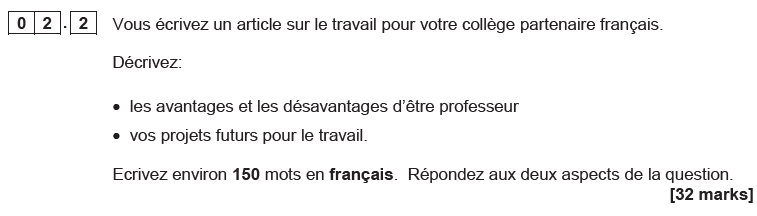 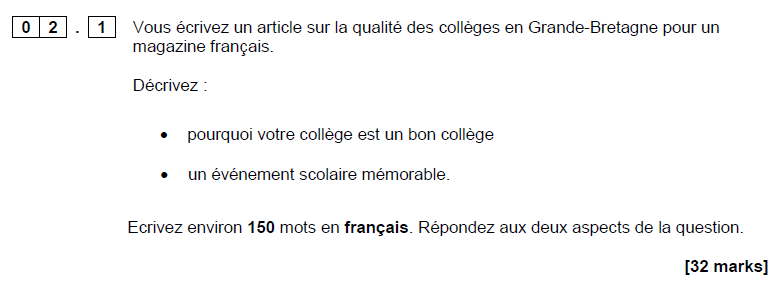 GCSEFRENCHPaper 4: Writing Higher TierVersion 0.1